Управление образования администрации Борисовского районаМуниципальное бюджетное учреждение дополнительного образования «Борисовский Дом  творчества»Адаптированная дополнительная общеобразовательная(общеразвивающая) программадля обучающихся с ограниченными возможностями здоровья (умственная отсталость)«Бисер»художественной направленностиВозраст обучающихся – 10-15 летОбъём программы – 144 часаСрок реализации – 2 годаАвтор-составитель: Сургучева Т.В.,педагог дополнительного образования Борисовка2023СодержаниеРаздел 1 - Комплекс основных характеристик дополнительной общеобразовательной общеразвивающей программы1.1. Пояснительная записка 1.2. Цель и задачи1.3. Планируемые результаты1.4. Учебный план 1.5. Содержание учебного плана Раздел 2 - Комплекс организационно-педагогических условий2.1. Календарный учебный график 2.2. Формы аттестации (контроля) и оценочные материалы2.3. Методические материалы 2.4. Материально – техническое обеспечение образовательного процесса2.5. Рабочая программа воспитания2.6. Список литературыПриложенияРаздел 1. Комплекс основных характеристик общеобразовательной программы.1.1 Пояснительная записка Законодательная база адаптированной дополнительной общеобразовательной (общеразвивающей) программы художественной направленности «Бисер» для детей с ограниченными возможностями здоровья (умственная отсталость).Адаптированная дополнительная общеобразовательная (общеразвивающая) программа «Бисер» разработана с учетом Конвенции ООН о правах инвалидов, Конвенции ООН о правах ребёнка, в соответствии со следующими нормативно-правовыми документами: Федеральным законом «О социальной защите инвалидов в Российской Федерации» от 24.11.1995 № 181-ФЗ, Федеральный закон от 29 декабря 2012 года №273-ФЗ «Об образовании в Российской Федерации».Приказ Министерства просвещения РФ от 27 июля 2022г. № 629 «Об утверждении Порядка организации и осуществления образовательной деятельности по дополнительным общеобразовательным программам»; Концепция развития дополнительного образования детей до 2030 года (утверждена распоряжением Правительства РФ от 31 марта 2022г. №678-р);Стратегия развития воспитания в Российской Федерации на период до 2025 года (Утверждена распоряжением Правительства РФ от 29.05.2015 №996-р.);Письмо Министерства просвещения Российской Федерации от 30.12.2022 №АБ-3924/06 «Методические рекомендации «Создание современного инклюзивного образовательного пространства для детей с ограниченными возможностями здоровья и детей - инвалидов на базе образовательных организаций, реализующих дополнительные общеобразовательные программы в субъектах Российской Федерации»Постановление Главного государственного санитарного врача РФ от 28.09.2020 №28 «Об утверждении санитарных правил СП 2.4.3648-20 «Санитарно-эпидемиологические требования к организациям воспитания и обучения, отдыха и оздоровления детей и молодежи» (Зарегистрировано в Минюсте России 18.12.2020 №61573);Постановление Главного государственного санитарного врача РФ от 28.01.2021 №2 «Об утверждении санитарных правил СП 1.2.3685-21 «Гигиенические нормативы и требования к обеспечению безопасности и (или) безвредности для человека факторов среды обитания» (Зарегистрировано в Минюсте России 29.01.2021 №62296);Нормативно-правовое обеспечение МБУ ДО «Борисовский Дом творчества».С учетом образовательных потребностей и запросов обучающегося с ОВЗ и его родителей, методических рекомендаций по реализации адаптированных дополнительных общеобразовательных общеразвивающих программ, способствующих социально-психологической реабилитации, профессиональному самоопределению детей с ограниченными возможностями здоровья, включая детей-инвалидов, с учётом их особых образовательных потребностей (утвержденным МО и Н РФ от 29.03.2016 № ВК – 641/09. С ребенком с ОВЗ в рамках реализации программы работает педагог дополнительного образования. Получение детьми с ограниченными возможностями здоровья дополнительного образования в сообществе сверстников и взрослых является их неотъемлемым законодательно закреплённым правом и основополагающим условием успешной социализации. Обеспечение полноценного участия в жизни общества, эффективной самореализации в доступных видах социальной деятельности закреплено Федеральным законом Российской Федерации от 29 декабря 2012 г. № 273-ФЗ «Об образовании в Российской Федерации». Эта категория детей обладает дополнительными образовательными правами на особые педагогические подходы и специальные образовательные условия, закреплёнными в ст. 2, 5, 16, 29, 31 ФЗ № 273. Данная Адаптированная дополнительная общеобразовательная (общеразвивающая) программа «Бисер» относится к художественному направлению и направлена на:- формирование и развитие творческих способностей детей, удовлетворение  их индивидуальных потребностей в интеллектуальном, нравственном и художественно-эстетическом совершенствовании; - формирование культуры здорового и безопасного образа жизни, а также на организацию их свободного времени;-обеспечение духовно-нравственного, гражданско-патриотического воспитания обучающихся; - выявление, развитие и поддержку обучающихся, проявивших выдающиеся способности.Программа предусматривает интеграцию различных видов деятельности, которая позволяет поддерживать естественное стремление ребёнка к познанию окружающего мира через активное взаимодействие с ним и даёт ему более целостное восприятие того, что находиться рядом с ним. Образовательное и воспитательное значение работы с бисером  огромно. Этот вид творчества воспитывает усидчивость, аккуратность, терпение, развивает  художественный вкус.Занятия формируют трудолюбие, умение планировать работу и доводить до конца начатое дело.Актуальность программы в том, что при ее реализации используется специально подобранные приёмы и методы, позволяющие ребёнку с умственной отсталостью заниматься продуктивной и креативной деятельностью, осознать себя как творческую личность.  Творческая деятельность является хорошим средством для установления контакта между взрослым и ребёнком, а также средством коррекции недостатков интеллектуального и эмоционального развития. Постепенное вовлечение ребенка в творческую деятельность, способствует снижению тревоги и делает ребенка более открытым для контакта. Творческая деятельность позволяет ребенку с умственной отсталостью обогащать свой опыт социального взаимодействия. Занятия декоративно-прикладным творчеством: - помогают корректировать основные нарушения; - способствуют развитию наглядно-образного мышления, творческого воображения, памяти, сенсорного восприятия, глазомера; -способствуют развитию мелкой моторики, что в свою очередь благотворно влияет на речевые зоны коры головного мозга; - способствуют формированию волевых качеств (настойчивости, усидчивости, умения доводить начатое дело до конца); -воспитывают аккуратность, эстетический вкус. Отличием данной программы является комплексный подход к изучению основ работы с бисером, новизна программы «Бисер» заключается в том, что в процессе её реализации применяется метод безошибочного обучения.Занятия по программе дают возможность ребёнку максимально проявлять свою активность, изобретательность, развивают их эмоциональное восприятие, создают условия для развития личности. Педагогическая целесообразность программы определяется учётом возрастных особенностей и особенностей здоровья, а также возможностями социализации в процессе развития навыков плетения из бисера, развития мелкой моторики, речи, пространственного мышления и эстетического вкуса.Особенность:Образовательное и воспитательное значение бисероплетения огромно: расширяет кругозор, формирует эстетическое восприятие мира, воспитывает аккуратность, усидчивость, терпение, развивает трудовые навыки.Адресат программы: программа рассчитана на обучение детей от 10 до 15 лет.Срок реализации программы 2 года.Объём программы: 288 часов (по 144 часа в год) Форма обучения: очная, дистанционная.В соответствии с возрастными психо-физиологическими особенностями категории детей с умственной отсталостью, а также Положением об условиях приёма и особенностях обучения детей с ограниченными возможностями здоровья на обучение по программе «Бисер» принимаются дети в возрасте от 10 до 15 лет, обучающиеся по адаптированным общим общеобразовательным программам первого и второго вариантов. Требования к уровню подготовки на момент поступления не предъявляются. Режим занятийПервый год обучения: 2 раза в неделю по одному академическому часу  (всего 2 часа) – 72 часа.Второй год обучения: 2 раза в неделю по одному академическому часу  (всего 2 часа) – 72 часа.Ежедневное количество и продолжительность он-лайн занятий/ консультаций по группам регулируется требованиями СанПиН, а также объемом учебного времени, отводимого конкретному занятию, Учебным планом Дома творчества, а именно рекомендуемая непрерывная деятельность работы, связанной с фиксацией взора непосредственно на экране ВДТ, на занятии не должна превышать: для обучающихся 7-11 лет-15 мин.; для обучающихся 12-15 лет.Форма обучения очная (с возможностью электронного обучения с применением дистанционных технологий).Формы занятийЗанятие сообщения новых знаний;Занятие формирования навыков и умений;Занятие закрепления и развития навыков и умений;Занятие применения знаний, умений и навыков;Беседа;Мини-выставка;Выставка;Экскурсия;Рефлексия.Основными ценностями данной программы являются: реализация права каждого ребенка на получение дополнительного образования в зависимости от его индивидуальных особенностей и возможностей; признание и развитие интересов ребенка, поддержка его успехов и создание условий для его самореализации; укрепление и охрана здоровья детей с ограниченными возможностями здоровья;коллективное сотворчество педагога, обучающегося и родителей в ходе реализации АДООП.Данная программа  направлена на: создание условий для реабилитации и развития детей с умственной отсталостью;организацию эстетического воспитания детей; привлечение наибольшего количества юных жителей посёлка к художественному образованию;творческое, эстетическое, духовно-нравственное развитие каждого обучающегося.1.2 Цель и задачиЦель АДООП - создание условий для максимального удовлетворения особых образовательных потребностей обучающегося с ОВЗ, обеспечивающих усвоение социального и культурного опыта, раскрытие творческого потенциала личности ребёнка с ОВЗ в детско-взрослом сообществе, формирование жизненных и социальных компетенций через приобщение к декоративно-прикладному творчеству.Достижение поставленной цели для реализации АДООП обучающихся с ОВЗ (с умственной отсталостью) предусматривает решение основных задач: Цель и задачиЦель программы – обучить основам плетения из бисера.Задачи программы:Образовательные:Обучение теоретическим знаниям.Обучение основным приёмам работы с бисером.Обучение изготовлению изделий по эскизам и схемам.Обучение навыкам создания малых декоративных форм.Источниками полноценного развития ребенка выступают два вида деятельности:Во-первых, любой ребенок развивается по мере освоения прошлого опыта человечества за счет приобщения к современной культуре. В основе этого процесса лежит учебная деятельность, которая направлена на овладение ребенком знаниями и умениями, необходимыми для жизни в обществе.Во – вторых, ребенок в процессе развития самостоятельно реализует свои возможности, благодаря творческой деятельности, которая способствует проявлению у ребенка самодеятельности, самореализации, воплощению его собственных идей.Развивающие:Развитие моторики рук, глазомера.Развитие воображения, памяти, фантазии, образного и пространственного мышления.Развитие творческих способностей.Воспитательная работа – это часть учебно-воспитательного процесса, направленная на развитие нравственно-этического, патриотического, правового, эстетического сознания ребенка, на привитие навыков культуры поведения.Воспитательные:Воспитание целеустремлённости, самостоятельности, изобретательности.Воспитание уважения к истории и культурным традициям нашей Родины.Воспитание аккуратности, усидчивости, ответственности.Воспитание осознанного и бережного отношения к результатам своего труда.Коррекционные:Воспитание интереса к окружающему миру, потребности в общении.Формирование коммуникативных умений и навыков.Формирование сенсорного развития.Развитие и обогащение эмоционального опыта ребёнка.Развитие и корректирование детско-родительских отношений.Стимулирование звуковой и речевой активности.1.3 Планируемые результаты освоения обучающимися программыМинимум содержания адаптированной дополнительной общеобразовательной (общеразвивающей) программы художественной направленности «Бисер» для детей с умственной отсталостью,  должен обеспечивать развитие значимых для реабилитации, образования, социализации, самореализации подрастающего поколения интеллектуальных и художественно-творческих способностей ребенка, его личностных и духовных качеств. Результатом освоения программы является приобретение обучающимися следующих знаний, умений и навыков:Знание правил техники безопасности; знание истории возникновения бисероплетения;овладение простейшими трудовыми умениями и навыками при работе с  бисером;умение выполнять основные виды плетения из бисера;навыков элементарной передачи объёма, формы и конструкции предметов, элементарной передачи их материальности и фактуры; навыков творческого конструирования; комплекс умений и навыков в области декоративно-прикладного творчества, творческого конструирования, направленных на пробуждение интереса к творческой деятельности в этих видах творчества;умение проанализировать и рассказать о своём впечатлении от произведения, провести ассоциативные связи с фактами своего жизненного опыта или произведениями других видов творчества. Алгоритм проведения занятия:Первый этап - организационный. Задача: подготовка детей к работе на занятии. Содержание этапа: организация начала занятия, создание психологического настроя на учебную деятельность и активизация внимания. Второй этап - основной. В качестве основного этапа могут выступать следующие: 1. Усвоение новых знаний и способов действий. Задача: обеспечение восприятия, осмысления и первичного запоминания связей и отношений в объекте изучения. Целесообразно при усвоении новых знаний использовать задания и вопросы, которые активизируют познавательную деятельность детей. 2. Первичная проверка понимания. Задача: установление правильности и осознанности усвоения нового учебного материала, выявление неверных представлений, их коррекция. Применяют пробные практические задания, которые сочетаются с объяснением соответствующих правил или обоснованием. 3. Закрепление знаний и способов действий. Применяются тренировочные упражнения, задания, выполняемые детьми самостоятельно. 4. Обобщение и систематизация знаний.  Задача: формирование целостного представления знаний по теме. Распространенными способами работы являются беседа и практические задания. Третий этап - итоговый. Задача: дать анализ и оценку успешности достижения цели и наметить перспективу последующей работы. Содержание этапа: педагог сообщает ответы на следующие вопросы: как работали обучающиеся на занятии, что нового узнали, какими умениями и навыками овладели. Четвёртый этап - рефлексивный. Задача: мобилизация детей на самооценку. Может оцениваться работоспособность, психологическое состояние, результативность работы, содержание и полезность учебной работы.Работа с семьей:Успешная работа с ребенком с умственной отсталостью невозможна без помощи родителей. Главными принципами ведения этой работы являются: - уважительный и демократический характер отношения педагога с семьей ребенка с умственной отсталостью; - охват системой просвещения родителей; - участие в педагогическом просвещении родителей всех специалистов учреждения; - создание условий для посещения родителями занятий с целью ознакомления с программой и методами обучения детей и дальнейшего закрепления полученных ими знаний в условиях семейного воспитания. Вся работа направлена на то, чтобы родители из пассивных наблюдателей стали активными участниками воспитания и обучения своих детей. Это основная цель педагогического просвещения родителей. Родители не менее детей нуждаются в реабилитации, им нужна помощь и поддержка, они живут под гнетом социальных и психологических проблем, сопутствующих воспитанию ребенка с особыми потребностями. Потому участие в совместных с детьми занятиях, тренингах, праздниках дает родителям возможность освободиться и от своих проблем, «вырасти» из них и перевести отношения в семье на иной уровень. 1.4 Учебный планУчебный план на 2 года (примерный)Учебно-тематический планпервого года обучения(примерный)1.5 Содержание первого года обучения1. Введение (3 часа)1.1 Введение. (1 час)Теория: правила техники безопасности. Гимнастика для глаз. Форма занятия: занятие сообщение новых знаний.Форма подведения итогов: беседа.1.2 Родословная стеклянной бусинки. (1 час)Теория: знакомство с историей промысла. Форма занятия: занятие сообщение новых знаний.Форма подведения итогов: беседа.1.3 Материалы и инструменты. (1 час)Теория: знакомство с основными характеристиками бисера и с инструментами для плетения.Форма занятия: занятие сообщение новых знаний.Форма подведения итогов: беседа.2. Украшения на проволоке (9 часов)2.1 Серьги «Иней» (2 часа)Практика: изготовление серёжек на проволоке.Материалы и инструменты: бисер, проволока, кусачки, швензы.Форма занятия: занятие формирования умений и навыков.Форма подведения итогов: беседа, анализ работы.2.2 Браслет «Змейка двойной» (1 час)Практика: изготовление браслета на проволоке.Материалы и инструменты: бисер, проволока, кусачки, швензы.Форма занятия: занятие формирования умений и навыков.Форма подведения итогов: беседа, анализ работы.2.3 Браслет «Змейка тройной» (2 часа)Практика: изготовление браслета на проволоке.Материалы и инструменты: бисер, проволока, кусачки, швензы.Форма занятия: занятие формирования умений и навыков.Форма подведения итогов: беседа, анализ работы.2.4 Колье «Многоцветие» (4 часа)Практика: изготовление колье на проволоке.Материалы и инструменты: бисер, проволока, кусачки, швензы.Форма занятия: занятие формирования умений и навыков.Форма подведения итогов: беседа, анализ работы.3. Цветы из бисера на проволоке (16 часов) 3.1 Ромашки (3 часа)Практика: плетение деталей цветов, сборка изделия.Материалы и инструменты: бисер, проволока, кусачки.Пособие: книги и журналы по вязанию спицами.Форма занятия: занятие формирования умений и навыков.Форма подведения итогов: беседа, анализ работы.3.2 Васильки (3 часа)Практика: плетение деталей цветов, сборка изделия.Материалы и инструменты: бисер, проволока, кусачки.Пособие: книги и журналы по вязанию спицами.Форма занятия: занятие формирования умений и навыков.Форма подведения итогов: беседа, анализ работы.3.3 Лилия (4 часа)Практика: плетение деталей цветов, сборка изделия.Материалы и инструменты: бисер, проволока, кусачки.Пособие: книги и журналы по вязанию спицами.Форма занятия: занятие формирования умений и навыков.Форма подведения итогов: беседа, анализ работы.3.4 Розы (6 часов)Практика: плетение деталей цветов, сборка изделия.Материалы и инструменты: бисер, проволока, кусачки.Пособие: книги и журналы по вязанию спицами.Форма занятия: занятие формирования умений и навыков.Форма подведения итогов: беседа, анализ работы.4. Сувениры к праздникам (23 часа) 4.1 Традиции празднования Нового года и Рождества, Дня защитника Отечества, 8 Марта, Пасхи и Дня Победы, техника изготовления игрушек на проволоке (5 часов)Теория: традиции празднования Нового года, Рождества, Дня защитника Отечества, 8 Марта, Пасхи и Дня Победы, техника изготовления игрушек и сувениров на проволоке.Форма занятия: занятие формирования умений и навыков.Форма подведения итогов: беседа, анализ работы.4.2 Новогодняя игрушка «Снежинка» (2 часа)Практика: изготовление новогодней игрушки.Материалы и инструменты: бисер, проволока, кусачки.Форма занятия: занятие формирования умений и навыков.Форма подведения итогов: беседа, анализ работы.4.3 Рождественский сувенир «Ангел» (2 часа)Практика: изготовление рождественского сувенира. Материалы и инструменты: бисер, проволока, кусачки.Форма занятия: занятие формирования умений и навыков.Форма подведения итогов: беседа, анализ работы.4.4 Сувенир ко Дню защитника Отечества «Звезда» (4 часа)Практика: изготовление сувенира.Материалы и инструменты: бисер, проволока, кусачки.Форма занятия: занятие формирования умений и навыков.Форма подведения итогов: беседа, анализ работы.4.5 Сувенир к 8 Марта «Подарок маме» (5 часов)Практика: изготовление сувенира.Материалы и инструменты: бисер, проволока, кусачки.Форма занятия: занятие формирования умений и навыков.Форма подведения итогов: беседа, анализ работы.4.6 Пасхальный сувенир (5 часов)Практика: изготовление сувенира.Материалы и инструменты: бисер, проволока, кусачки.Форма занятия: занятие формирования умений и навыков.Форма подведения итогов: беседа, анализ работы.4.7 Сувенир ко Дню Победы «9Мая» (4 часа)Практика: изготовление сувенира.Материалы и инструменты: бисер, проволока, кусачки.Форма занятия: занятие формирования умений и навыков.Форма подведения итогов: беседа, анализ работы.5. Изготовление итогового изделия (16 часов)Практика: выполнение зачётного изделия.Материалы и инструменты: бисер, проволока, кусачки.Пособие: книги и журналы по вязанию спицами.Форма занятия: занятие закрепления и развития навыков и умений.Форма подведения итогов: беседа, анализ работы.6. Выставка (4 часа)Теория: выставка.Практика: оформление выставки.Форма занятия: выставка.Форма подведения итогов: беседа, анализ работы.7. Итоговое занятие (1 час)Теория: подведение итогов, планы на будущее.Форма занятия: рефлексия.Форма подведения итогов: беседа.Учебно-тематический план второго года обучения(примерный)Содержание второго года обученияВведение (1час)Теория:  инструктаж по технике безопасности. Цели и задачи кружка. Материалы и  инструменты. Организация рабочего места. История промысла. Гимнастика для глаз.Форма проведения занятия: занятие сообщение новых знаний.Форма подведения итогов: беседа.Низание в одну иглу (7 часов)2.0 Техника низания в одну нить (1час)Теория: рассказ о технике низания в одну нить, изучение схем.Форма проведения занятия: занятие сообщение новых знаний.Форма подведения итогов: беседа.2.1 «Пупырышки» (1час)Практика: Низание в одну нить «Пупырышки»Материалы и инструменты: бисер, иглы бисерные, ножницы, нить 50К.Форма проведения занятия: занятие формирования умений и навыков.Форма подведения итогов: беседа2.2 «Кривулька» (1час)Практика: низание в одну нить «Кривулька»Материалы и инструменты: бисер, иглы бисерные, ножницы, нить 50К.Форма проведения занятия: занятие формирования умений и навыков.Форма подведения итогов: беседа.2.3 Цветочки из шести лепестков (2часа)Практика: низание в одну нить «Цветочки из шести лепестков»Материалы и инструменты: бисер, иглы бисерные, ножницы, нить 50К.Форма проведения занятия: занятие формирования умений и навыков.Форма подведения итогов: беседа.2.4 Цветочки из восьми лепестков (2 часа)Практика: низание в одну нить «Цветочки из восьми лепестков»Материалы и инструменты: бисер, иглы бисерные, ножницы, нить 50К.Форма проведения занятия: занятие формирования умений и навыков.Форма подведения итогов: беседа.3.Ажурные цепочки в одну нитку (8 часов)3.0 Техника низания ажурных цепочек в одну нитку (1час)Теория: техника низания ажурных цепочек в одну нитьФорма проведения занятия: занятие сообщение новых знаний.  Форма подведения итогов: беседа.3.1«Лесенка» (1 час)Практика: низание ажурных цепочек в одну нить «Лесенка»Материалы и инструменты: бисер, иглы бисерные, ножницы, нить 50К.Форма проведения занятия: занятие формирования умений и навыков.Форма подведения итогов: беседа.3.2 Цепочка в полромба (1час)Практика: низание ажурных цепочек в полромбаМатериалы и инструменты: бисер, иглы бисерные, ножницы, нить 50К.Форма проведения занятия: занятие формирования умений и навыков.Форма подведения итогов: беседа.3.3 Восьмёрка или цепочка в полтора ромба (2 часа)Практика: низание ажурных цепочек в полтора ромбаМатериалы и инструменты: бисер, иглы бисерные, ножницы, нить 50К.Форма проведения занятия: занятие формирования умений и навыков.Форма подведения итогов: беседа.3.4 Цепочка в полтора ромба с зубчиками (3 часа)Практика: низание ажурных цепочек в одну нить «Лесенка»Материалы и инструменты: бисер, иглы бисерные, ножницы, нить 50К.Форма проведения занятия: занятие формирования умений и навыков.Форма подведения итогов: беседа.4. Ажурный воротник (5 часов)4.1Ажурный воротник (1час)Практика: составление схемыМатериалы и инструменты: тетрадь, цветные карандашиФорма проведения занятия: занятие формирования умений и навыков.Форма подведения итогов: беседа.4.2 Ажурный воротник (1час)Практика: начало низания ажурного воротникаМатериалы и инструменты: бисер, иглы бисерные, ножницы, нить 50К.Форма проведения занятия: занятие формирования умений и навыков.Форма подведения итогов: беседа4.3 Ажурный воротник (1час)Практика: продолжение низания ажурного воротникаМатериалы и инструменты: бисер, иглы бисерные, ножницы, нить 50К.Форма проведения занятия: занятие формирования умений и навыков.Форма подведения итогов: беседа4.4 Ажурный воротник (1час)Практика: завершение низания ажурного воротникаМатериалы и инструменты: бисер, иглы бисерные, ножницы, нить 50К.Форма проведения занятия: занятие формирования умений и навыков. Форма подведения итогов: беседа4.5 Ажурный воротник (1час)Практика: оформление работы Материалы и инструменты: бисер, иглы бисерные, ножницы, нить 50К, замочки, коннекторы, колпачки.Форма проведения занятия: занятие формирования умений и навыков.Форма подведения итогов: беседа5.Ожерелье «Новогоднее» (10 часов)5.1Ожерелье «Новогоднее» (1час)Теория: техники низания ожерелийПрактика: выбор  ожерелья для плетенияМатериалы и оборудование: альбомы, журналы, книги, ноутбукФорма проведения занятия: занятие применений знаний, умений и навыков.Форма подведения итогов: беседа.5.2  Ожерелье «Новогоднее» (1час)Практика: работа над эскизом  изделия Материалы и инструменты: тетрадь, карандаши, цветные карандашиФорма проведения занятия: занятие применений знаний, умений и навыков Форма подведения итогов:  беседа.5.3  Ожерелье «Новогоднее» (1час)Практика: работа над схемой изделия Материалы и инструменты: тетрадь, карандаши, цветные карандашиФорма проведения занятия: занятие применений знаний, умений и навыков Форма подведения итогов: беседа.5.4  Ожерелье «Новогоднее» (1час)Практика: работа над пробными образцамиМатериалы и инструменты: бисер, иглы бисерные, ножницы, нить 50КФорма проведения занятия: занятие применений знаний, умений и навыков Форма подведения итогов: беседа.5.5  Ожерелье «Новогоднее» (1час)Практика: доработка эскиза и схемы для плетения Материалы и инструменты: тетрадь, карандаши, цветные карандашиФорма проведения занятия: занятие применений знаний, умений и навыков Форма подведения итогов: беседа.5.6 Ожерелье «Новогоднее» (1час)Практика: начало работы над ожерельемМатериалы и инструменты: бисер, иглы бисерные, ножницы, нить 50К.Форма проведения занятия: занятие применений знаний, умений и навыков Форма подведения итогов: беседа.5.7 Ожерелье «Новогоднее» (2часа)Практика: продолжение работы над  ожерельемМатериалы и инструменты: бисер, иглы бисерные, ножницы, нить 50К.Форма проведения занятия: занятие применений знаний, умений и навыков Форма подведения итогов: беседа.5.8 Ожерелье «Новогоднее» (1час)Практика: завершение работы над ожерельемМатериалы и инструменты: бисер, иглы бисерные, ножницы, нить 50К.Форма проведения занятия: занятие применений знаний, умений и навыков Форма подведения итогов: беседа.5.9 Ожерелье «Новогоднее» (1 час)Практика: создание коробочки для хранения ожерельяМатериалы и инструменты: цветной картон, ножницы, клей ПВА.Форма проведения занятия: занятие применений знаний, умений и навыковФорма подведения итогов: выставка, беседа.6.Низание двумя иглами (4 часа)6.1«Колечки» (1час)Практика: низание двумя иглами Материалы и инструменты: бисер, иглы бисерные, ножницы, нить 50К.Форма проведения занятия: занятие формирования умений и навыков.Форма подведения итогов: беседа.6.2«Ромбики» («Лодочки») (1час)Практика: низание двумя иглами Материалы и инструменты: бисер, иглы бисерные, ножницы, нить 50К.Форма проведения занятия: занятие формирования умений и навыков.Форма подведения итогов: беседа.6.3 Двурядная цепочка из колечек (2часа)Практика: низание двумя иглами Материалы и инструменты: бисер, иглы бисерные, ножницы, нить 50К.Форма проведения занятия: занятие закрепления умений и навыков.Форма подведения итогов: беседа.7. Цепочки в крестик (4 часа)7.0Техника плетения цепочки в крестик (1час)Теория: Техника плетения цепочки в крестикФорма проведения занятия: занятие сообщение новых знаний.  Форма подведения итогов: беседа.7.1 Однорядная цепочка в крестик (1час)Практика: плетение однорядной цепочки в крестикМатериалы и инструменты: бисер, иглы бисерные, ножницы, нить 50К.Форма проведения занятия: занятие формирования умений и навыков.Форма подведения итогов: беседа.7.2 Цепочка в три крестика (2часа)Практика: плетение  цепочки в три крестикаМатериалы и инструменты: бисер, иглы бисерные, ножницы, нить 50К.Форма проведения занятия: занятие формирования умений и навыков.Форма подведения итогов: беседа, мини-выставка8. Сувенир к 8 Марта (6 часов) 8.1 Сувенир к 8 Марта (1час)Практика: Выбор сувенира, составление схемыМатериалы и оборудование: журналы, книги, ноутбук, карандаши, тетрадьФорма проведения занятия: занятие сообщение новых знаний.Форма подведения итогов: беседа8.2 Сувенир к 8 Марта (1час)Практика:  начало изготовления  сувенира Материалы и инструменты: бисер, иглы бисерные, ножницы, нить 50КФорма проведения занятия: занятие применения знаний, умений и навыковФорма подведения итогов: беседа8.3  Сувенир к 8 Марта (2часа)Практика: продолжение изготовления сувенира Материалы и инструменты: бисер, иглы бисерные, ножницы, нить 50КФорма проведения занятия: занятие применения знаний, умений и навыковФорма подведения итогов: беседа8.4  Сувенир к 8 Марта (1час)Практика: завершение изготовления сувенира Материалы и инструменты: бисер, иглы бисерные, ножницы, нить 50КФорма проведения занятия: занятие применения знаний, умений и навыковФорма подведения итогов: беседа8.5  Сувенир к 8 Марта (1час)Практика: оформление работыМатериалы и инструменты: бисер, иглы бисерные, ножницы, нить 50КФорма проведения занятия: занятие применения знаний, умений и навыковФорма подведения итогов: беседа9.«Пасхальная сказка» (9 часов)9.1 «Пасхальная сказка» (1час)Практика:  Выбор пасхального сувенираМатериалы и оборудование:  альбомы, журналы, книги, ноутбукФорма проведения занятия: занятие сообщения новых знанийФорма подведения итогов: беседа.9.2 «Пасхальная сказка» (1час)Практика: составление схемМатериалы и оборудование: журналы, книги, ноутбук, карандаши, тетрадьФорма проведения занятия: занятие применения знаний, умений и навыковФорма подведения итогов: беседа.9.3 «Пасхальная сказка» (1час)Практика:  начало изготовления  пасхального сувенира Материалы и инструменты: бисер, иглы бисерные, ножницы, нить 50КФорма проведения занятия: занятие применения знаний, умений и навыков Форма подведения итогов: беседа.9.4 «Пасхальная сказка» (3часа)Практика:  продолжение работы над  пасхальным сувениром Материалы и инструменты: бисер, иглы бисерные, ножницы, нить 50КФорма проведения занятия: занятие применения знаний, умений и навыков Форма подведения итогов: беседа.9.5 «Пасхальная сказка» (2часа)Практика: завершение работы над пасхальным сувениром Материалы и инструменты: бисер, иглы бисерные, ножницы, нить 50КФорма проведения занятия: занятие применения знаний, умений и навыковФорма подведения итогов: беседа9.6 «Пасхальная сказка» (1час)Практика:  оформление работы Материалы и инструменты: бисер, иглы бисерные, ножницы, нить 50КФорма проведения занятия: занятие применения знаний, умений и навыковФорма подведения итогов: выставка, анализ работ10. Итоговое изделие (13 часов) 10.1 Изготовление зачётного изделия (1час)Практика: план работы. Выбор зачётного изделияМатериалы и оборудование: альбомы, журналы, книги, ноутбукФорма проведения занятия: занятие применения знаний, умений и навыков Форма подведения итогов: беседа.10.2 Изготовление зачётного изделия (1час)Практика: изготовление эскизовМатериалы и инструменты: тетрадь, цветные карандашиФорма проведения занятия: занятие применения знаний, умений и навыковФорма подведения итогов: беседа10.3 Изготовление зачётного изделия (1час)Практика: составление схемыМатериалы и инструменты: тетрадь, цветные карандашиФорма проведения занятия: занятие применения знаний, умений и навыковФорма подведения итогов: беседа10.4 Изготовление зачётного изделия (3часа)Практика: начало изготовления зачётного изделия Материалы и инструменты: бисер, иглы бисерные, ножницы, нить 50КФорма проведения занятия: занятие применения знаний, умений и навыковФорма подведения итогов: беседа10.5 Изготовление зачётного изделия (3часа)Практика: продолжение работы над  зачётным изделиемМатериалы и инструменты: бисер, иглы бисерные, ножницы, нить 50КФорма проведения занятия: занятие применения знаний, умений и навыковФорма подведения итогов: беседа10.6 Изготовление зачётного изделия (3часа)Практика: завершение работы над зачётным изделиемМатериалы и инструменты: бисер, иглы бисерные, ножницы, нить 50КФорма проведения занятия: занятие применения знаний, умений и навыковФорма подведения итогов: беседа10.7 Изготовление зачётного изделия (1час)Практика: оформление работы Материалы и инструменты: бисер, иглы бисерные, ножницы, нить 50КФорма проведения занятия: занятие применения знаний, умений и навыковФорма подведения итогов: беседа11. Выставка (4 часа)Теория: выставка.Практика: оформление выставки.Форма занятия: выставка.Форма подведения итогов: беседа, анализ работы.12. Итоговое занятие (1 час)Теория: подведение итогов, планы на будущее.Форма занятия: рефлексия.Форма подведения итогов: беседа.Раздел 2 Комплекс организационно - педагогических условий.2.1 Календарный учебный графикРежим организации занятий по данной дополнительной общеобразовательной программе определяется календарным учебным графиком и соответствует нормам, утвержденным Постановлением Главного государственного санитарного врача Российской Федерации от 28.09.2020 N 28 «Об утверждении санитарных правил СП 2.4.3648-20 «Санитарно-эпидемиологические требования к организациям воспитания обучения, отдыха и оздоровления детей и молодежи».Начало занятий -1 сентября.Окончание занятий -31 мая.Всего учебных недель (продолжительность учебного года) - 36 недель.Количество учебных дней; первый год обучения – 72 дня, второй год обучения -72 дня. Объем учебных часов: первый год обучения -72 часа, второй год обучения - 72 часа.Режим работы: занятия организованы во второй половине дня, проводятся  по одному академическому часу.Объём аудиторной учебной нагрузки – 2 академических часа в неделю. На каждого обучающегося составляется индивидуальный учебный план. Продолжительность академического часа – 30 минут. Форма проведения учебных аудиторных занятий – индивидуальная. 2.2.Формы аттестации (контроля) и оценочные материалыСистема и критерии оценок промежуточной и итоговой аттестации.Оценка качества реализации программы «Бисер» включает в себя текущий контроль успеваемости, промежуточную и итоговую аттестацию обучающихся. Механизмом промежуточной и итоговой оценки результатов, получаемых в ходе реализации данной программы, является мониторинг знаний, умений и навыков, который проводится 3 раза в год (сентябрь, декабрь, май). Знания, умения и навыки обучающихся оцениваются по 3 бальной системе (3 балла – самостоятельное выполнение задания, 2 – с незначительной помощью педагога, 1балл - не справился с заданием или отказ от выполнения). Промежуточная аттестация (в декабре) включает в себя: проведение выставок работ обучающихся (в объединении, в образовательной организации); использование поделок-сувениров в качестве подарков; оформление зала для проведения праздничных утренников; участие в районных, областных, всероссийских конкурсах, выставках детского прикладного и художественного творчества; участие (в дистанционном режиме) во всероссийских и международных конкурсах, выставках детского прикладного и художественного творчества.В конце каждого учебного года проводится итоговый мониторинг (выполняется итоговая творческая работа, позволяющая обучающимся продемонстрировать приобретенные ЗУН). Ещё одним важным моментом программы на сегодняшний день является профессиональная ориентация детей. В настоящее время ориентация детей школьного возраста в мире профессий и в труде взрослых рассматривается как неотъемлемое условие их всестороннего, полноценного развития. В процессе возрастного развития ребёнок насыщает своё сознание разнообразными представлениями о мире профессий.Основными направлениями ранней профессиональной ориентации являются: профессиональное воспитание (формирование у детей интереса к труду, трудолюбия); профессиональное информирование (обеспечение детей информацией о мире профессий). Оба эти процесса нуждаются в руководстве со стороны взрослых, и оба эти процесса могут быть реализованы в условиях дополнительного образования. Кроме того, ранняя профориентация включает в себя информационные консультации для родителей, которые направлены на приобщение родителей к совместной с организациями дополнительного образования работе по ранней профориентации детей. Критериями  оценки уровня практической подготовки являются:соответствие уровня практических навыков к программным требованиям, владение специальным оборудованием и оснащением,качество выполненного задания, технологичность практической деятельности, культура организации труда, уровень творческого отношения к заданию, аккуратность и ответственность в работе, применение самостоятельно усвоенные знания и способы деятельности для решения новых задач, поставленных как педагогом, так и им самим.Диагностика результативности образовательной программыВо время реализации образовательной программы большое внимание уделяется диагностике наращивания творческого потенциала детей: на вводных, заключительных занятиях и во время проведения аттестации, с целью выявления интересов ребёнка, мотивации.В качестве диагностики используются: Опрос.Беседа.Рефлексия.Мини-выставка.   Результативность и практическая значимость определяются перечнем знаний, умений и навыков, формируемых у обучающихся по данной программе, уровнем и качеством изготовления творческих работ.Применение безоценочного способа позволяет не только провести диагностику развития личностных способностей, но и повысить самооценку обучающихся. В течение года лучшие изделия отбираются для участия в  конкурсах и выставках различных уровней.Занятия направлены на развитие у обучающихся: творческих способностей, аккуратности, трудолюбия, самоконтроля,  самостоятельности и взаимопомощи. В ходе использования элементов  исследовательской деятельности, обучающиеся самостоятельно осуществляют задуманное. Проявляют, при общении друг с другом, стремление к реализации своего замысла.2.3 Методические материалыДостижение высоких результатов по бисероплетению и развитие творческих способностей обучающихся зависит от организации правильно подобранных педагогических условий и целенаправленной систематической работы с обучающимися. Только в этом случае наблюдается достижение высоких результатов. В ходе использования элементов исследовательской деятельности, обучающиеся самостоятельно осуществляют задуманное, проявляют стремление к реализации своего замысла. В процессе обучения необходимо использовать как традиционные методы обучения:Словесные (беседа, использование образов, сюжетов устного народного творчества)Наглядные (демонстрация педагогом приемов работы, наглядных пособий, анализ детских работ)Практические методы (овладение приемами работы повтора, вариации, импровизация)Использование технических средств, анализ и решение конфликтных ситуаций и т.д., так и инновационные методы обучения: элементы проблемного метода обучения, метод информационной поддержки, дизайн-анализ. Использование разнообразных форм обучении повышает продуктивность занятий, повышает интерес обучающегося к учебному процессу, помогает сформировать творческую самостоятельность.Одна из основных задач бисероплетения – развитие творческого мышления обучающихся. Поэтому детям предоставляется возможность самим наблюдать, анализировать, находить главное, определять смысл, красоту и оригинальность. При обучении анализу и самоанализу работы детей не сравниваются и при выполнении заданий поощряются любые успехи. К оценкам результатов творчества относятся похвала за самостоятельность и инициативу выбора новой темы, выставка работ, награждение грамотами, фотографирование работ для фотоальбома лучших работ объединения. Применение безоценочного способа позволяет не только провести диагностику развития личностных способностей. Но и повысить самооценку обучающихся. В течение года лучшие изделия отбираются для участия в конкурсах и выставках различных уровней. В процессе обучения необходимы подобранные по темам программы:видео материалы электронные образовательные ресурсы (ссылки на мастер-классы, видео-занятия); методические разработки по декоративно-прикладному творчеству педагога, образцы изделий, выполненные мастерами, педагогом и обучающимися, эскизы, фотоальбомы, книги, фотографии детских работ.дидактические материалы: - шаблоны, трафареты, технологические карты;- образцы изделий, выполненных мастерами и педагогом.Условия реализации программыДля успешной реализации программы, необходимы следующие условия:наличие учебного кабинета, оснащенного необходимой мебелью;наличие методических и дидактических материалов;художественная и учебная литература.На период дистанционной формы обучения, вызванной внешними обстоятельствами, либо при обучении с применением дистанционных технологий, требуется наличие компьютера (с колонками, веб - камерой) или планшета (смартфона) с возможностью выхода в Интернет, с установленной бесплатной программой для участия в видеоконференциях, вебинарах на таких платформах как: Сферум, Яндекс Телемост, Телеграм и тому подобных). 2.4 Материально-техническое обеспечение образовательного процессаМатериально-технические условия реализации программы «Бисер» обеспечивают возможность достижения обучающимися предполагаемых результатов. Материально-техническая база организации дополнительного образования соответствует санитарным и противопожарным нормам, нормам охраны труда. Образовательная организация располагает материально-технической базой, обеспечивающей проведение всех видов занятий, предусмотренных учебным планом.Учебные аудитории, предназначенные для реализации учебных предметов в области декоративно-прикладного творчества оснащены столами, стульями, стеллажами для хранения работ, классными досками и оформляются наглядными пособиями. Реализация программы «Бисер» должна обеспечиваться учебно-методической документацией, учебно-методическими изданиями, альбомами по бисероплетению,  видеоматериалами по всем учебным разделам.Освоение обучающимися программы «Бисер» завершается итоговой аттестацией, проводимой образовательной организацией самостоятельно в форме итоговых занятий, творческих просмотров, выставок. Кадровые условия реализации программыРеализация программы «Бисер» обеспечивается педагогическими работниками, имеющими среднее профессиональное или высшее профессиональное образование, соответствующее профилю преподаваемого учебного предмета, имеющими курсы повышения квалификации в области творческого инклюзивного образования, подтвержденные сертификатом установленного образца, учитывающими особенности психофизического развития обучающихся и состояние их здоровья, соблюдающими специальные условия, необходимые для получения образования лицами с ОВЗ (с умственной отсталостью). Информационное обеспечение:Дидактические и учебные материалы, методические разработки по декоративно-прикладному творчеству, в частности по бумагопластике. Методическое обеспечение:Видео материалы;Иллюстрации, наглядные пособия, образцы изделий прикладного творчества, фотоальбомы;Дидактические материалы.2.5 Раздел о воспитании в составе дополнительной общеобразовательной общеразвивающей программы «Бисер»1.Цель, задачи, целевые ориентиры воспитания детей.В дополнительном образовании воспитание основывается на искреннем согласии детей сотрудничать с педагогом. Нельзя заставить детей посещать занятия, участвовать в общих делах, которые им не нравятся, не удовлетворяют их духовным запросам.Цель программы воспитательной работы - создание условий для формирования социально-активной, творческой, нравственно и физически здоровой личности, способной на сознательный выбор жизненной позиции, а также к духовному и физическому самосовершенствованию и саморазвитию в социуме на основе духовно-нравственных ценностей принятых в российском обществе правил и норм поведения в интересах человека, семьи, общества и государства.Задачи программы воспитательной работы:- развитие общей образованности обучающихся через традиционные культурные мероприятия;- формирование у детей гражданско-патриотического сознания.Основные целевые ориентиры воспитания в программе «Бисер» определяются в соответствии с направленностью программы и приоритетами, заданными «Концепцией развития дополнительного образования детей до 2030 года» они направлены на воспитание, формирование:- уважения к художественной культуре и искусству народов России; интереса к истории искусства, достижениям и биографиям мастеров;- установки на солидарность и взаимопомощь людей в российском обществе, поддержку нуждающихся в помощи;- сознания ценности жизни, здоровья и безопасности, значения личных  усилий в сохранении и укреплении здоровья (своего и других людей), соблюдения правил личной и общественной безопасности, в том числе в информационной среде;- установки на здоровый образ жизни, сознательное неприятие вредных привычек, понимание их вреда; - уважение к труду, результатам труда (своего и других людей), к трудовым достижениям своих земляков, российского народа;- восприимчивости к разным видам искусства, ориентации на творческое самовыражение, реализацию своих творческих способностей в искусстве, на эстетическое обустройство своего быта в семье, общественном пространстве;- заинтересованности в презентации своего творческого продукта, опыта участия в выставках;- стремления к сотрудничеству и уважения к старшим;- опыта представления в работах российских традиционных духовно-нравственных ценностей, исторического и культурного наследия народов России;- опыта художественного творчества как социально значимой деятельности,гражданского участия в жизни своего поселения.2. Формы и методы воспитанияФормой воспитания при реализации программы является:- установление доверительных отношений между педагогом и обучающимися, которые способствуют позитивному восприятию детьми требований и просьб педагога, привлечению их внимания к обсуждаемой на занятии информации, активизации их познавательной деятельности;- использование воспитательных возможностей содержания учебного занятия через демонстрацию детям примеров ответственного, гражданского поведения, проявления человеколюбия и добросердечности, через подбор соответствующей информации, проблемных ситуаций для обсуждения;- использование ИКТ и дистанционных образовательных технологий обучения, обеспечивающих современные активности обучающихся.Методы воспитывающей деятельности - способы взаимодействия педагога и обучающихся, ориентированные на развитие социально значимых потребностей и мотивации ребенка, его сознания и приемов поведения.- метод убеждения (формирования сознания) - объяснение, рассказ, беседа, диспут, пример;- метод организации деятельности и формирования опыта поведения - приучение, педагогическое требование, упражнение, общественное мнение, воспитывающие ситуации;- методы стимулирования поведения и деятельности - поощрение (выражение положительной оценки, признание качеств и поступков) и наказание (обсуждений действий и поступков, противоречащих нормам поведения).3. Условия воспитания, анализ результатовУсловия организации воспитания:создание воспитывающей среды - создание атмосферы творчества ипредоставление условий для самореализации;использование воспитательного потенциал сети Интернет – тематическое просвещение с целью интереса к выбранной теме, к истории и культуре страны;развитие детского самоуправления - добровольно приходить заниматься любимым делом;наставничество - передача детям богатого личного опыта профессиональной деятельности, оказание помощи;взаимодействие с семьей – родители важнейшие партнеры, союзники, единомышленники педагога, которые заинтересованы в успешном развитии ребенка и готовы активно участвовать в его воспитании;социальное партнёрство - способствует расширению связей детей с окружающим миром; развитию отношений со сверстниками и педагогом;Анализ результатов воспитания проводится в процессе педагогического наблюдения за поведением детей, их общением, отношениями детей друг с другом, в коллективе, их отношением к педагогам, к выполнению своих заданий по программе; тестирование, участие в конкурсах и выставках, фестивалях, акциях, проектах.Календарный планвоспитательной работы объединения «Бисер»на 2023-2024 учебный год.2.6 Список методической литературы1. Федеральный закон «Об образовании в Российской Федерации», ст. 83, от 21.12. 2012 г. 2. Типовое положение об образовательном учреждении дополнительного образования детей, приказ Министерства образования и науки РФ от 26 июня 2012 г. N 504/3. Рекомендации по организации образовательной деятельности при реализации общеразвивающих программ в области искусств в детских школах искусств по видам искусств. 4. Методические рекомендации по реализации адаптированных дополнительных общеобразовательных программ, способствующих социально-психологической реабилитации, профессиональному самоопределению детей с ограниченными возможностями здоровья. 5. Крановиц К.С. Разбалансированный ребенок. Как распознать и справиться с нарушениями процесса обработки сенсорной информации. – М.: Редактор, 2012. 6. Лич Д. Прикладной анализ поведения. Методики инклюзии учащихся с РАС. – М.: Оперант, 2015. 7. Ньюмен С. Игры и занятия с особым ребёнком, перевод. Н. Холмогоровой. - М, 1999. 8. От рождения до школы. Примерная основная общеобразовательная программа дошкольного образования / под. ред. Н.Е. Вераксы, Т.С. Комаровой, М.А. Васильевой.- М., 2011. 9. Ануфриева, М.Я.«Искусство бисерного плетения. Современная школа». Культура и традиции, 200610. Журналы «Дуплет». Заочная школа рукоделия. Издательский дом «Прессподиум»11. Литвинец, Э.Н.«Низание и ручное вышивание». Минск «Полымя», 199112. Ляукина, Марина «Бисер» Основы художественного ремесла,  Москва «АСТ-ПРЕСС»,199813. Журналы « Журнал Мод»14. Сколотнева, Е.И.«Бисероплетение». Санкт-Петербург «Золотой век», «Диамант»,199915. Наниашвили, И.Н.«Иконы. Рушники. Картины». Вышивка нитью и бисером. Издательство «Клуб семейного досуга», Харьков, Белгород, 201016. Ботова, С.И.«Рукотворная краса земли Белгородской». Учебно-методическое пособие. Белгород, 200017. Образцы узоров «Верена»,№2, 2002. Издательский дом «Бурда»18. Уткина, Е.П.«Старая русская вышивка». Издательство «Везелица», Белгород, 199919. Журналы «Чудесные мгновения. Бисер». Издательство «Агентство Дистрибьютор Прессы»Приложение №1Методические рекомендации.Характеристика детей с лёгкой и средней тяжестью умственной отсталости.Умственная отсталость широко распространена среди населения всего мира, ею страдают от 1% до 5% людей.Умственная отсталость – это стойкое, выраженное недоразвитие познавательной деятельности вследствие органического поражения центральной нервной системы (ЦНС).Выделяют следующие диагностические критерии умственной отсталости: психолого-педагогические: стойкое необратимое нарушение познавательной деятельности, ранние этапы онтогенеза;клинический: органическое поражение центральной нервной системы.При отсутствии одного из вышеперечисленных диагностических критериев нельзя говорить о психическом недоразвитии:- недоразвитие познавательной деятельности при отсутствии органического поражения ЦНС является признаком педагогической запущенности, которая поддаётся коррекции;- органическое повреждение мозга (ДЦП) не обязательно вызывает нарушение познавательной деятельности, у ребёнка может быть сохранный интеллект.Все причины умственной отсталости делятся на две большие группы: эндогенные (внутренние) и экзогенные (внешние).Дети с умственной отсталостью характеризуются стойкими нарушениями всей психической деятельности, особенно отчётливо обнаруживающимися в сфере познавательных процессов. Наиболее резко дефект проявляется в развитии их мышления.Недостатки мыслительной деятельности детей с лёгкой степенью умственной отсталости.Мышление конкретное, непоследовательное, тугоподвижное; Отсутствие ориентировочного этапа при решении мыслительных задач.Низкая мыслительная активность, «бездумный» стиль работы (дети, из-за поспешности, неорганизованности действуют наугад).Стереотипность мышления, его шаблонность. Особенности развития речиНарушены все стороны речи: фонетическая, лексическая и грамматическая. У детей с лёгкой степенью умственной отсталости эти нарушения менее выражены. В повседневной практике такие дети способны поддержать беседу на темы, близкие их личному опыту, используя при этом несложные предложения. В области сенсорики у детей также обнаруживаются отклонения. В меньшей степени они проявляются у учащихся с лёгкой степенью умственной отсталости. Для их восприятия характерно: нарушение объёма и темпа: зрительно воспринимают одновременно меньшее количество объектов, требуется больше времени, чтобы разглядеть и узнать знакомый объект, чем нормально развивающимся детям; нарушение дифференцировка восприятия, поэтому дети путают начертания букв, не могут отличить оттенки цветов. Основными нарушениями памяти являются: замедленный темп усвоения, непрочность сохранения неточность воспроизведения. Внимание умственно-отсталых детей всегда в той или иной нарушено: низкая концентрация внимания: неспособность ребенка сосредоточиться на задании, на какой-либо деятельности, быстрая отвлекаемость;низкий уровень устойчивости внимания: дети не могут длительно заниматься одной и той же деятельностью;узкий объем внимания.Умственно-отсталому ребёнку в силу особенностей его психофизического развития необходимо оказывать особые образовательные услуги.Образовательные потребности детей с лёгкой и средней тяжестью умственной отсталости: • в создании условий обучения, обеспечивающих сенсорный и эмоциональный комфорт ребенка; • в дозировании введения в жизнь ребенка новизны и трудностей; • в дозированной подаче новой информации с учетом темпа и работоспособности ребенка; • в четком соблюдении режима занятия, представленного в виде символов и пиктограмм (в зрительном доступе ребенка), и упорядоченной предметно пространственной образовательной среде; • в специальной отработке форм адекватного поведения ребенка, навыков коммуникации и взаимодействия с взрослым; • в сопровождении тьютора при наличии поведенческих нарушений; • в создании адаптированной образовательной программы; • в постоянной помощи ребенку в осмыслении усваиваемых знаний и умений; • в организации занятий, способствующих формированию представлений об окружающем мире, отработке средств коммуникации и социально-бытовых навыков; • в психологическом сопровождении, оптимизирующем взаимодействие ребенка с педагогами и детьми; • в психологическом сопровождении, отлаживающем взаимодействие семьи и образовательной организации и с родителями нормально развивающихся детей; • в индивидуально дозированном и постепенном расширении образовательного пространства ребенка за пределы образовательной организации.  Контрольно-измерительные материалы результатов обучения ребенка по дополнительной образовательной общеразвивающей программе «Бисер»Приложение №2.Словарь терминов в  бисероплетении.Работа с бисером.Вспомогательные бусины – это те бусины, которые в конеце работы нужно убрать.Жгут – переплетение низок из бисера в определенном порядке или плетение по определенным схемам (в результате получается шнуроподобное изделие).Ключевая (или соединительная) бусина — бусина, расположенная в центре пересечения двух и более нитей.Краевые бусины — бусины, расположенные по краям от ключевой бусины.Крестик — колечко из четырех бусин.Калибрование — отбор бисерин одного размера и формы.Низание — вид техники в бисероплетении, который основан на соединении снизок через ключевые бусины.Низание столбиком — нанизывание бисера снизу вверх в виде шнура.Плетение — вид техники бисероплетения: соединение бисера и бусин в определенном порядке.Прямое направление плетения – плетение (прохождение через бусины) иглой в том же направлении, что и в первый раз.Обратное направление плетения — плетение (прохождение через бусины) иглой в обратном направлении, т.е. противоположном первому разу.Основной или рабочий материал – это бусины, из которых состоит изделие.Подвеска — элемент в отделке бисерных изделий.Раппорт — повторяющаяся часть узора (от франц. rapporter- приносить обратно)Рабочая нить — это нить, на которую нанизывают бусины на выполняемом этапе работы.Снизка (низка) — нить с нанизанным на нее бисером.Стоп — бусина — вспомогательная бусина, которую закрепляют на нити в начале работы .Связка — бусины, соединяющие ряды.Техника плетения (низания) — существуют различные способы плетения изделий, отличающиеся приемами соединения бусин между собой и расположением их относительно друг друга. Разновидности техник плетения — монастырское плетение, гобеленовое плетение, мозаичное плетение и др.Цепочка — узкая полоска, сплетенная из бисера любым методом и способная стать самостоятельным изделием.Шнур — круглая плетеная трубочка.Фрагментарные украшения — украшения, изготовленные из отдельных элементов (фрагментов).Фриформ (Freeform style) — свободное плетение, т.е. «вольный стиль». В этой технике мастер волен использовать различные техники и всевозможные материалы (камни, бусины, бисер, рубку, стеклярус), чтобы создать композицию сложной цветовой гаммы.Материалы.Бисер — мелкие круглые и многогранные, слегка сплюснутые бусинки из стекла, металла, пластмассы с отверстиями для продевания нитки.Бусины – бусинки, но намного крупнее бисера, с отверстиями для продевания нити (количество отверстий может быть разное). Материал для бусин разнообразен: стекло, керамика, металл, дерево, кость, натуральные камни, янтарь.Блестки — тонкие, круглые и фигурные пластинки из металла, цветного и зеркального стекла, пластмассы диаметром 2 -20 мм.Голтовка — полуфабрикаты бусин из натуральных камней.Кабошоны — камни любого вида и формы с выпуклой гладкой передней стороной и плоской задней. Оплетаются бисером и крепятся к жгутам как подвески.Канва — специальная ткань, переплетения нитей которой образуют клетки разной величины, в зависимости от размера и вида материала.Нитки мерсеризованные — технология химической обработки, придающей блеск ниткамОбруч – жесткий каркас с застежкой (или без), на который нанизываются бусины, плетеные бусины, бисер и т.п.Пайетки — блестки круглой формы, разных цветов.Плечико – металлические полоски с одной стороны с несколькими ушками и с другой стороны с одним ушком по центру полоски (зачастую для замочка)Пяльцы — специальное приспособление для натягивания ткани при вышивании. Они бывают деревянные, металлические и пластмассовые. Форма круглая, квадратная, прямоугольная. Для небольших изделий удобны круглые пяльцы, которые представляют собой два деревянных обруча, складывающихся один в один и прижимающихся зажимом. Для вышивки полотен используют прямоугольные пяльцы, представляющие собой деревянную раму. При вышивании их часто крепят на специальных подставках.Разделители – металлические полоски с дырочками (количество дырочек может быть разное: 2, 3, 5 и больше), которые разделяют изделие на несколько частей, благодаря чему можно менять цвета, форму, тип бисера и узор.Рис — бисер вытянутой формы.Рубка или рубленный бисер — цилиндрический бисер с обрубленными концами (у китайской рубки края зачастую острые, которые могут перетереть нить; у чешской и японской рубки края сглажены).Рондель — бусины в виде колечек, могут иметь вогнутую или выпуклую форму, украшены рифлениями, стразами и др.Рустикальные бусины — бусы из грубо обработанных камней, имеющие неправильную форму и различные вкрапления.Стеклярус — отрезки тонкой стеклянной трубки длиной 3-25 мм, отличается от бисера большей длинной. Бывают гладкими или закрученными.Стопперы – небольшие трубочки (длинной около 2-4 мм), которые одеваются на изделие, зажимаются плоскогубцами и тем самым фиксируя бусину или несколько бусин на одном месте.Стразы — стеклянная имитация драгоценных камней.Станок — приспособление для изготовления изделий способом тканья.Сутаж — хлопчатобумажная тесьма, состоящая из двух скрученных жгутов, соединенных вдоль друг с другом.Фарфале – бисер бабочкообразной формы (восьмеркообразной формы или знака бесконечности).Фермуар — декоративная застежка ожерелья, иногда крупная, располагающаяся на груди или ближе к плечу. Так называют и короткие обьемные ожерелья по шее с застежкой спереди.Фурнитура – дополнительные детали для какого-либо вида работы или производства. К фурнитуре относится все: швензы, стопперы, замочки, карабины, гвоздики, обручи, колечки и т.п. Фурнитура может быть из различного материала: пластмассы (редко, но встречается, но крайне не практична), драгоценные металлы (серебро, золото), обычные металлы.Швенза — крепление для серьги.Украшения.Амулетница — украшение в виде кулона — коробочки для хранения амулета, оберега.Близура — серьга без замка.Браслет — украшение для руки. Браслеты подразделяются на жесткие (замкнутые, пружинящие) и мягкие (плетеные ажуром, цепочками).Бриолез (серьги) — серьги, в которых система соединения подвесной части с швензой обеспечивает постоянное вращательное движение серьги во время ношения ее. Это придает изделию особую привлекательность.Брошь — украшение для платья, блузы, костюма. Родоначальник брошей — фибула-застежка древних римлян и греков для фиксации складок плащей.Бусы — шейное украшение, представляет собой нить с разнообразными нанизанными бусинами.Гарнитур — группа украшений (обычно колье, серьги, кольцо), выполненных в едином стиле из одних материалов и объединенных единым художественным замыслом.Гривна — женское шейное украшение, выполненное по форме тела, с выраженным декором в центральной части.Гердан (гайтан) — женское нагрудное украшение в виде плетеной ленты произвольной длины и ширины, концы которой соединены. Украшен орнаментом.Диадема — женское головное украшение в виде обода или полукороны легкой, ажурной конструкции. Крепится на прическе.Зажим для галстука — мужское украшение, служит для прижима галстука к сорочке. Выполняется с цепочкой, крепящейся к пуговице сорочки.Заколка — украшение, применяемое для крепления галстука, застежки, элементов одежды или просто как декоративный элемент. Состоит из иглы с фиксатором и декоративного элемента.Запонки — мужское парное украшение- застежка для манжет сорочки. Часто поверхность запонок украшают монограммой.Каст — оправа для камня в ювелирном изделии.Кулон — шейное украшение, является подвеской на цепочке, ожерелье и др. украшениях.Кольцо — украшение в виде декоративно украшенного ободка для пальца руки.Колье — шейное украшение, состоящее из множества элементов и звеньев, соединенных между собой в единое произведение. Может иметь вид обруча с акцентированными в центральной части элементами декора.Кластеры — круглые мотивы, использовались в брошах, пуговицах.Монисто — ожерелье из бус, камней, монет.Ожерелье — шейное украшение, состоящее из одинаковых повторяющихся элементов. Выполняется в виде многозвенного обруча или цепочки.Парюра — полный гарнитур украшений (колье, браслет, брошь, серьги, перстень, гребень, булавка).Полупарюра — неполный комплект (колье, серьги, брошь).Печатка — разновидность кольца с плоской или слегка выпуклой площадкой. Часто украшается монограммой.Медальон — шейное украшение, разновидность кулона. Представляет собой футляр , в который вставляется мелкий предмет (фотография).Митенка — украшение для тыльной стороны ладони, крепится на пальце и запястье.Монограмма — начальные буквы имени и фамилии, соединенные в виде художественной вязи в единый знак.Серьги — парное изделие головного украшения. Удерживаются в мочках ушей швензами.Тиара – корона.Ферроньер — тонкая цепочка с небольшой подвеской по центру, которую носили надолбом.Принята на заседаниипедагогического советаот31 августа 2023 г.Протокол №1                     УТВЕРЖДАЮ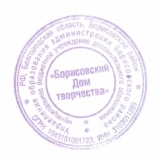                     Директор МБУ ДО                    «Борисовский Дом творчества»                    _______________  Е. Н. Лавро                Приказ от 31 августа 2023 г. №27 №п/пРазделы программыВид занятия1 год2 годФормы аттестации/контроля1ВведениеПравила техники безопасности. Гимнастика для глаз. Знакомство с историей промысла, с основными характеристиками бисера и с инструментами для плетения.31Беседа2Украшения на проволокеФормирование навыков изготовления украшений на проволоке.9-Беседа, анализ работ3Цветы из бисера на проволокеФормирование навыков изготовления цветов из бисера на проволоке.16-Беседа, анализ работ4Сувениры к праздникам:- Новый год, Рождество- 23 февраля- 8 Марта- Пасха- День ПобедыЗнакомство с традициями праздников, изготовление сувениров.2325Беседа, анализ работ5Низание одной иглойФормирование навыков изготовления украшений из бисера с помощью иглы.-7Беседа, анализ работ6Ажурные цепочки в одну иглуФормирование навыков изготовления цветов из бисера с помощью иглы.-8Беседа, анализ работ7Ажурный воротникЗнакомство с традициями праздников, изготовление сувениров.-5Беседа, анализ работ8Низание двумя игламиФормирование навыков изготовления украшений из бисера с помощью двух игл.-4Беседа, анализ работ9Цепочки в крестикФормирование навыков изготовления цепочек в крестик.-4Беседа, анализ работ10Итоговое изделиеВыбор изделия, работа над изделием, сборка и оформление1613Беседа, анализ работ11ВыставкаВыставка работ44Анализ работ, выставка12Итоговое занятиеПодведение итогов, планы на будущее11РефлексияИтого:7272№п /пРазделы программы и темы учебных занятийКоличество часовКоличество часовКоличество часовФорма аттестации/контроля№п /пРазделы программы и темы учебных занятийвсеготеорияПрактикаФорма аттестации/контроля   1Введение.33-Беседа1.1Вводное занятие. Правила техники безопасности.11-1.2Родословная стеклянной бусинки.11-1.3Материалы и инструменты.11-2Украшения на проволоке9-9Беседа, анализ работ2.1 Серьги2-22.2Браслеты3-32.3Колье4-43Цветы из бисера на проволоке16-16Беседа, анализ работ3.1«Ромашки»3-33.2«Васильки»3-33.3«Лилия»4-43.4«Розы»6-64Сувениры к праздникам23518Беседа, анализ работ4.1Традиции празднования Нового года и Рождества11-4.2Новогодняя игрушка «Снежинка»2-24.3Рождественский сувенир «Ангел»2-24.4День защитника Отечества «Звезда»4134.58 Марта «Подарок маме»5154.6Пасхальный сувенир5154.7День Победы «9 Мая»4135Изготовление итогового изделия.16115Беседа, анализ работ6Выставка44-Анализ работ, выставка7Итоговое занятие11-РефлексияИтого:   721458№п/пТемаКоличество часовКоличество часовКоличество часовФормы аттестации/контроля№п/пТемавсеготеорияпрактикаФормы аттестации/контроля1Введение. Правила техники безопасности. Знакомство с историей промысла, с основными характеристиками бисера и с инструментами для плетения. Цели и задачи. Инструменты и материалы. Организация рабочего места. Гимнастика для глаз11-Беседа2Низание одной иглой.716Беседа, анализ работ2.1«Пупырышки»1-22.2«Кривулька»1-22.3Цветочки из шести лепестков2-22.4Цветочки из восьми лепестков2-4  3Ажурные цепочки в одну иглу817Беседа, анализ работ3.1«Лесенка»1-23.2Цепочка в полромба1-23.3Восьмёрка или цепочка в полтора ромба2-43.4Цепочка в полтора ромба с зубчиками3-6  4Ажурный воротник5-5Беседа, анализ работ  5Ожерелье «Новогоднее»1019Беседа, анализ работы  6Низание двумя иглами4-4Беседа, анализ работ 6.1«Колечки»1-2 6.2Ромбики или Лодочки1-2 6.3Двурядная цепочка из колечек2-4  7Цепочки в крестик413Беседа, анализ работ 7.1Однорядная цепочка в крестик1-4 7.2Цепочка в три крестика2-6   8Сувенир к 8 Марта6-6Беседа, анализ работ   9«Пасхальная сказка»9-9Беседа, анализ работ  10Итоговое изделие13-13Беседа, анализ работ  11Выставка44-Анализ работ, выставка12Итоговое занятие11-РефлексияИтого721062Продолжительность обученияДата начала занятийДата окончания занятийКол-во учебных недельКол-во учебных днейКол-во учебных часовРежим занятий2 года1.09.2023 года31.05.2025 года721441442 раза в неделю по одному академическому часу(= 30 минутам)№Название мероприятияСрокиФорма проведенияМетод оценки результативности воспитательной работы1День солидарности в борьбе с терроризмом. Беседа о поведении в школе, в общественных местах.сентябрьРассказ, беседаПедагогическое наблюдение2Формирование уважения к себе и окружающим.сентябрьБеседаПедагогическое наблюдение3Формирование доброжелательного отношения друг к другу.сентябрьБеседаВыставка с фото - или видео фиксацией4Важность знания Правил дорожного движения.сентябрьРассказ, беседаПедагогическое наблюдение5Беседа о волонтёрском движении.сентябрьБеседаПедагогическое наблюдение6Беседа о вреде алкоголя.сентябрьБеседаПедагогическое наблюдение7Создание условий для позитивного общения учащихся в группе.сентябрьБеседаПедагогическое наблюдение8Формирование самостоятельности.сентябрьРассказ, беседа, самостоятельная работаПедагогическое наблюдение9Беседа о том, как важно внимание к друзьям и близким.октябрьБеседаПедагогическое наблюдение10Формирование желания помогать друг другу.октябрьБеседа, рассказПедагогическое наблюдение11Воспитание сплочённого детского коллектива.октябрьБеседаПедагогическое наблюдение12Беседа о том, как важна помощь инвалидам и больным.октябрьБеседаПедагогическое наблюдение13Формирование нравственной позиции учащегося.октябрьРассказ, беседаПедагогическое наблюдение14Права и обязанности учащегося.октябрьБеседаПедагогическое наблюдение15Беседа о вреде наркотиков.октябрьБеседаПедагогическое наблюдение16Беседа о вредных привычках.октябрьБеседаПедагогическое наблюдение17Беседа о важности воспитания художественного вкуса.октябрьБеседаПедагогическое наблюдение18Беседа о домашних животных.ноябрьБеседаПедагогическое наблюдение19Беседа о профессиях.ноябрьБеседаПедагогическое наблюдение20Беседа о загадках.ноябрьБеседаПедагогическое наблюдение21Беседа о правилах поведения при пожарах.ноябрьБеседаПедагогическое наблюдение22Формирование толерантности.ноябрьБеседаПедагогическое наблюдение23Формирование устойчивого стремления к творческому досугу.ноябрьБеседа, рассказПедагогическое наблюдение24Беседа о народных праздниках и традициях.ноябрьБеседа, рассказПедагогическое наблюдение25Формирование осознания своих достижений в творчестве.ноябрьБеседа, рассказПедагогическое наблюдение26Формирование уважительного отношения к культурным традициям других народов.декабрьБеседа, рассказПедагогическое наблюдение27Беседа о семейных традициях.декабрьБеседа, рассказПедагогическое наблюдение28Беседа  о диетах.декабрьБеседаПедагогическое наблюдение29Формирование возможности соотносить свои действия с поставленной целью.декабрьБеседа, рассказПедагогическое наблюдение30Беседа о пользе и вреде компьютерных игр.декабрьБеседа, рассказПедагогическое наблюдение31Формирование чувства сопричастности с культурой своего народа.декабрьБеседа, рассказПедагогическое наблюдение32Формирование представления о человеке.декабрьБеседа, рассказПедагогическое наблюдение33Формирование понятия ценности жизни.декабрьБеседа, рассказПедагогическое наблюдение34Приобретение опыта активного и дружного взаимодействия в коллективе.январьБеседа, рассказВыставка с фото - или видео фиксацией35Беседа о поведении в экстремальных случаях.январьБеседа, моделирование ситуацииПедагогическое наблюдение36Формирование любви к искусству.январьРассказ, беседаПедагогическое наблюдение37Беседа о театре.январьРассказ, беседаПедагогическое наблюдение38Беседа о религиях.январьРассказ, беседаПедагогическое наблюдение39Беседа о благотворительности.январьРассказ, беседаПедагогическое наблюдение40Беседа о профилактике простудных заболеваний.январьРассказ, беседаПедагогическое наблюдение41Формирование наблюдательности.январьИгра «Мемори», обсуждениеПедагогическое наблюдение42Беседа о поведении в общественном транспорте.февральРассказ, беседаПедагогическое наблюдение43Развитие нравственных качеств у учащихся.февральРассказ, беседаПедагогическое наблюдение44Беседа о правильном питании.февральБеседаПедагогическое наблюдение45Беседа о духовных постах.февральБеседаПедагогическое наблюдение46Выработка привычки к уходу за собой.февральБеседаПедагогическое наблюдение47Беседа об уважении к старшим.февральБеседаПедагогическое наблюдение48Приобретение опыта активного и дружного взаимодействия в коллективе.февральОрганизация и оформление выставкиВыставка с фото - или видео фиксацией49Формирование уважения к традициям и истории.февральБеседаПедагогическое наблюдение50Беседа о дружбе.МартБеседаПедагогическое наблюдение51Беседа о православии.МартБеседаПедагогическое наблюдение52Беседа о духовной чистоте.МартБеседаПедагогическое наблюдение53Беседа о зависти.МартБеседаПедагогическое наблюдение54Традиционные пасхальные кушанья.МартБеседа, рассказПедагогическое наблюдение55Воспитание аккуратного обращения со своими и чужими вещами.МартБеседаПедагогическое наблюдение56Рассказ о Великой Победе.апрельРассказ, беседаПедагогическое наблюдение57Беседа о культуре речи.апрельБеседаПедагогическое наблюдение58Беседа об архитектуре.апрельБеседаПедагогическое наблюдение59Беседа о музыке.апрельБеседаПедагогическое наблюдение60Символы ОтечестваапрельБеседа, рассказПедагогическое наблюдение61Беседа о самопожертвовании.апрельБеседаПедагогическое наблюдение62Беседа о памятниках воинам, погибшим за нашу жизнь и свободу.апрельБеседаПедагогическое наблюдение63Приобретение опыта активного и дружного взаимодействия в коллективе.апрельОрганизация и оформление выставкиВыставка с фото - или видео фиксацией64Развитие способностей к планированию.апрельБеседа, рассказ о тайм-менеджментеПедагогическое наблюдение65Беседа об истории возникновения праздника 9 Мая.МайБеседа, рассказПедагогическое наблюдение66Беседа о народных играх.МайБеседа, рассказ, играПедагогическое наблюдение67Народные пословицы и поговорки.МайБеседа, соревнование на знание пословиц и поговорокПедагогическое наблюдение68Беседа о скороговорках.МайБеседаПедагогическое наблюдение69Беседа о народных сказках.МайБеседаПедагогическое наблюдение70Формирование чувства гордости за проделанную работу.МайБеседаПедагогическое наблюдение71Приобретение опыта активного и дружного взаимодействия в коллективе.МайОрганизация и оформление выставкиВыставка с фото - или видео фиксацией72Беседа о каникулах и хобби.МайБеседаПедагогическое наблюдениеПоказатели (оцениваемые результаты)КритерииСтепень выраженности оцениваемого качестваВозможное количество балловСпособы оценивания1.Теоретическая подготовка ребенка: 1.1.Теоретические знанияСоответствие теоретических знаний ребенка программным требованиям.Минимальный уровень (ребенок овладел менее чем ½ объема знаний, предусмотренных программой); Средний уровень (объем усвоенных знаний составляет более 1/2); Максимальный уровень (ребенок освоил практически весь объем знаний, предусмотренных программой за конкретный период).123Наблюдение, тестирование, контрольный опрос и др.1.2.Владение специальной терминологиейОсмысленность и правильность использования специальной терминологии.Минимальный уровень (ребенок, как правило, избегает употреблять специальные термины); Средний уровень (ребенок сочетает специальную терминологию с бытовой); Максимальный уровень (специальные термины (употребляет осознанно и в полном соответствии с их содержанием)123Собеседование2. Практическая подготовка ребенка:Соответствие практических умений и навыков ребенка программным требованиям.Минимальный уровень (ребенок овладел менее чем ½ объема умений и навыков, предусмотренных программой)1Контрольное задание, творческое задание2.1. Практические умения и навыки, предусмотренные программойСоответствие практических умений и навыков ребенка программным требованиям.Средний уровень (объем усвоенных умений и навыков составляет более 1/2); Максимальный уровень (ребенок освоил практически весь объем умений и навыков, предусмотренных программой за конкретный период)232.2. Владение специальным оборудованиемОтсутствие затруднений в использовании специального оборудования и оснащения.  Минимальный уровень (ребенок испытывает серьезные затруднения при работе с оборудованием); Средний уровень (работает с оборудованием с помощью педагога); Максимальный уровень (работает с оборудованием самостоятельно, не испытывает особых трудностей)123Контрольное задание, наблюдение2.3.Творческие навыки.Креативность в выполнении практических заданий.Начальный (элементарный) уровень развития креативности (ребенок в состоянии выполнять лишь простейшие практические задания педагога); Репродуктивный уровень (выполняет задания на основе образца); Творческий уровень (выполняет практические задания с элементами творчества)123Контрольное задание, творческое занятие3.2.Учебокоммуникатиные умения: 3.2.1.Умение слушать педагогаАдекватность восприятия информации, идущей от педагогаУровни – по аналогии с п.3.1.1.Наблюдение.3.2.2.Умение выступать перед аудиториейСвобода владения и подачи обучающимся подготовленной информации.Уровни – по аналогии с п.3.1.1.Наблюдение.3.2.3.Умение вести полемику, участвоватьСамостоятельность в построении дискуссионного выступления, логика в построении доказательств.Уровни – по аналогии с п.3.1.1.Наблюдение.3.3.Учебноорганизационные умения и навыки: 3.3.1.Умение организовать свое рабочее место.Способность самостоятельно готовить свое рабочее место к деятельности и убирать его за собой.Уровни – по аналогии с п.3.1.1.Наблюдение.3.3.2.Навыки соблюдения в процессе деятельности правил безопасностиСоответствие реальных навыков соблюдения правил безопасности программным требованиям.Минимальный уровень (ребенок овладел менее чем ½ объема навыков соблюдения правил безопасности, предусмотренных программой); Средний уровень (объем усвоенных знаний составляет более 1/2); Максимальный уровень (ребенок освоил практически весь объем навыков, предусмотренных программой за конкретный период).123Наблюдение.3.3.3.Умение аккуратно выполнять работу.Аккуратность и ответственность в работе.Удовлетворительно-хорошо-отлично.123Наблюдение.